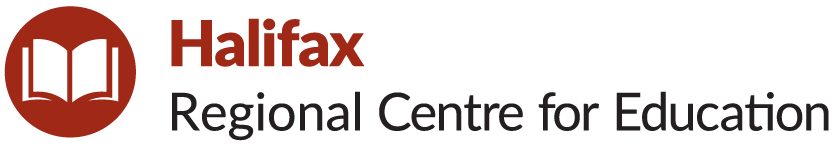 School Advisory CouncilAnnual Report Feedback (Elementary Achievement Department)2022-23Statements of Revenues and Expenditures: Change for 2023-24: SACs will be required to attach a copy of Detailed Category Summary from SchoolCashSchoolPost your SAC Annual Report June 2023 to your school website. Please list SAC members including names, membership type (i.e., parent, community member, staff), and role (i.e., Chair, Vice Chair).Some schools are not following the Membership Guidelines as set out in the EECD’s SAC Handbook:    • minimum of five members, maximum of 18     • must include representation from the following membership groups –parents/guardians –school staff –community        members     • minimum of two students are required on SACs for schools with grades 7–12 –when SACs represent students from both junior and senior high schools, draw from both levels if possible     • the term “school staff” includes teachers and support staff     • no single group can make up more than one-third of the SAC membership, unless it is otherwise specified in the agreement     • principals (or their designates) are non-voting membersPlease review your SAC Agreement at start of year to ensure that the school SAC aligns with membership guidelines.Please describe a summary of work undertaken by the SAC to improve student achievement and school performance.Summary of work undertaken by SACs during 2022-23 Student Success Planning (SSP)Monitored and track progress with P-2/3 Literacy, Grade 4-6 math, and Student well-being.Learned about and tracked teacher learning related to effective instruction- Six Pillars of Effective Reading Instruction, small group instruction, phonics instruction, mathematics fluency etc.Reviewed Student Success Survey resultsReviewed Provincial Assessment results in grades 3, 6, 8Selection of School PhotographerSelection of Hot Lunch ProgramParticipated in EECD consultation of School Food and Nutrition PolicyParticipated in EECD SAC Annual Survey and reviewed resultsParticipated in HRCE Thoughtexchange on Inclement Weather guidelinesAdvised on spending for Student Support Grant, Healthy Schools Grant, and SAC GrantUpdated school’s SAC information of school websitePlease list any significant milestones and success stories that the SAC would like to highlight.Some SACs shared individual stories, many about infrastructure issues at schools such as paving, traffic, roof work. Numerous SACs are working on strategies to welcome a growing population of Newcomer families and to ensure resources to assist all students with meeting with success.Please describe any related sub-committee work undertaken by SAC members (e.g., School Options Committee).Participated in Boundary Review for new school construction or Family of Schools consultation due to enrollment growthParticipated on Transition Committee for schools with grade level re-configurationsExpenditures supporting the school improvement plan (e.g., providing resources to support math and literacy instruction).Sample spending:Mathematics fluency resources for students and teachersLiteracy resources for students and teachers- word walk mats, decodable texts, high interest books, culturally relevant books, magnetic board, phonic resources, EAL resources, writing resourcesTechnology- Chromebook, LCDs, iPads, Mimeo, white boardsTeacher release timeFlexible seatingCollaborative table spacesLunch and Breakfast program supportsSchool suppliesSocial Emotional Learning (SEL) resources- Caring School Community resources, classroom resources for student incentive behavioral supports, GSA start up costs, school assembliesField tripsLibrary booksMi’kmaq drumsSTEM resourcesMi’kmaq flag, Progressive Pride flag, African Nova Scotian FlagResources for learning centre- sensory pathwaysAudio SystemSchool clothingArt supplies, music resources, physical education equipment, outdoor play resources, bike rack, scooter shedStudent workshopsExpenditures supporting policy development and implementation (e.g., supporting and promoting new policies).Most schools did not report on spending in this area.Expenditures covering operational expenses; up to 20 per cent of provincial SAC funding may be used as operational expenses, if necessary, to encourage and support member participation)All SAC spending met guideline requirements in this area.